Úklidové služby pro Krajskou správu a údržbu silnic Vysočiny - středisko KošeticeDODATEK č. 1
ke smlouvě o poskytování úklidových služeb, ze dne 11. 06. 2019
středisko KošeticeZřizovatel: Kraj Vysočina (dále jen „Objednatel“)aZapsán pod spisovou značkou O 637 v rejstříku obecně prospěšných společností vedeném Krajským soudem(dále jen „Poskytovatel“)(společně také jako „Smluvní strany“ nebo jednotlivě „Smluvní strana“)Článek 2Změna smluvních podmínekSmluvní strany se vzájemně dohodly na změně stávající smlouvy, spočívající ve změně ceny plnění v souladu s odst. 3.6. smlouvy na základě ročního růstu indexu spotřebitelských cen vyhlášených Českým statistickým úřadem za roky 2022 a 2023 a dále v souvislosti se změnou výše minimální mzdy na základě Nařízení Vlády č. 465/2022 Sb. ze dne 21. 12. 2022.Předmět plnění dle Článku 2 stávající smlouvy v aktuálním znění se mění o průměrnou míru inflace v roce 2022, tj. +15,1 % a v roce 2023, tj. +10,7 %, celkem tedy o +25,8 %, a to z 20% podílu cen úklidových služeb uvedených ve smlouvě.Předmět plnění dle Článku 2 stávající smlouvy v aktuálním znění se dále mění o průměrný nárůst minimální mzdy v roce 2022, tj. +6,58 % a v roce 2023, tj. +6,79 %, celkem tedy o +13,37 %, a to z 80% podílu cen úklidových služeb uvedených ve smlouvě.Celková cena plnění dle Článku 3 odst. 3.1. stávající smlouvy je ve znění tohoto dodatku stanovena následovně:Nově sjednaná cena dle Dodatku č. 1 včetně DPH2.5. Smluvní strany se dále dohodly na účinnosti cen, ve výši 9 268,48 Kč bez DPH za základní úklid od            01. 04. 2024.Článek 3
Ostatní ujednáníOstatní ustanovení shora citované smlouvy v aktuálním znění se nemění a zůstávají v platnosti.Dodatek č. 1 je nedílnou součástí smlouvy v aktuálním znění.Dodatek č. 1 je vyhotoven v elektronické podobě, přičemž obě smluvní strany obdrží jeho elektronický originál.Dodatek č. 1 je platný dnem připojení platného uznávaného elektronického podpisu dle zákona č. 297/2016 Sb., o službách vytvářejících důvěru pro elektronické transakce, ve znění pozdějších předpisů, do tohoto dodatku a jeho jednotlivých příloh, nejsou-li součástí jediného elektronického dokumentu (tj. do všech samostatných souborů tvořících v souhrnu dodatek, a to oběma smluvními stranami).Dodatek č. 1 je účinný dnem jeho uveřejnění v registru smluv.Dodatek č. 1 podléhá zveřejnění dle zákona č. 340/2015 Sb. o zvláštních podmínkách účinnosti některých smluv, uveřejňování těchto smluv a o registru smluv (zákon o registru smluv), v platném a účinném znění.Smluvní strany se dohodly, že zákonnou povinnost dle § 5 odst. 2 zákona č. 340/2015 Sb., o zvláštních podmínkách účinnosti některých smluv, uveřejňování těchto smluv a o registru smluv (zákon o registru smluv) zajistí objednatel.Obě smluvní strany potvrzují autentičnost tohoto dodatku a prohlašují, že si jej přečetly, s jeho obsahem souhlasí, že Dodatek č. 1 byl sepsán na základě pravdivých údajů, z jejich pravé a svobodné vůle a nebyl uzavřen v tísni za jednostranně nevýhodných podmínek.Nedílnou součástí tohoto dodatku je následující příloha:Úklidové služby pro Krajskou správu a údržbu silnic Vysočiny - středisko KošeticeŽádost o navýšení ceny fakturace 2024NA DŮKAZ SVÉHO SOUHLASU S OBSAHEM TOHOTO DODATKU K NĚMU SMLUVNÍ STRANY PŘIPOJILY SVÉ UZNÁVANÉ ELEKTRONICKÉ PODPISY DLE ZÁKONA Č. 297/2016 SB., O SLUŽBÁCH VYTVÁŘEJÍCÍCH DŮVĚRU PRO ELEKTRONICKÉ TRANSAKCE, VE ZNĚNÍ POZDĚJŠÍCH PŘEDPISŮ.V Rohatci dne: viz podpisV Jihlavě dne: viz podpisBc. Ondřej Šeda, ředitel společnosti ŠEDOVÁ perfect service, o.p.s.                                              Ing. Radovan Necid, ředitel organizace Krajská správa a údržba silnic Vysočiny, příspěvková organizaceKrajská správa a údržba silnic Vysočiny, příspěvková organizaceSe sídlem: Kosovská 1122/16, 586 01 JihlavaZastoupená: , ředitel organizaceIČO: 00090450Středisko:Správa a údržba silnic Vysočiny - PřibyslavMalinského 281582 22 PřibyslavV Rohatci dne 20.02.2023Žádost o navýšení měsíční fakturaceNa základě podepsané Smlouvy o zajištění a provádění úklidových prací ze dne 05.06.2019, žádáme o navýšení měsíční fakturace a to od 1.3.2023 pro územní pracoviště SÚS Přibyslav.Žádáme Vás o navýšení z důvodu komplexně rostoucích nákladů za poskytované služby.Důvodem zvýšení jsou stále se zvyšující ceny, nejen na energetickém trhu, a to již od roku 2021, což vyvolalo postupné navyšování cen dalších komodit. V roce 2022 dochází k nebývalému růstu inflace a enormnímu nárůstu všech cen napříč trhem. Inflace za rok 2022 dosáhla 15,1%.Bohužel při naceňování zakázky jsme nemohli předvídat, že náklady na zajištění zakázky budou takovým razantním způsobem růst. Touto cestou žádáme o navýšení o inflaci za rok 2022 ve výši 15,1,%, abychom i nadále mohli zajišťovat služby v kvalitě jako doposud.V tomto případě se opíráme o znění zákona č. 134/2016 o zadávání veřejných zakázek, § 222 odst. 6, ve znění pozdějších přepisů, kdy za podstatnou změnu závazku ze smlouvy na veřejnou zakázku se nepovažuje změna, jejíž potřeba vznikla v důsledku okolností, které zadavatel jednající s náležitou péčí nemohl předvídat, tato změna nemění celkovou povahu zakázky, a hodnota změny nepřekročí 50% původní ceny zakázky, což je maximální navýšení.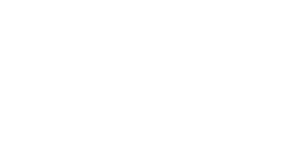 S pozdravemBc. Ondřej ŠedaŠEDOVÁ perfect service, o.p.s.IČ: 02119463Krajská správa a údržba silnic Vysočiny, příspěvková organizaceSe sídlem: Kosovská 1122/16, 586 01 JihlavaIČO: 00090450Pro územní pracoviště:Středisko Kamenice nad LipouStředisko KošeticeStředisko PacovStředisko PřibyslavStředisko Ždár nad SázavouV Rohatci dne 02.02.2024Žádost o navýšení měsíční fakturaceNa základě podepsaných Smluv o zajištění a provádění úklidových prací pro územní pracoviště Kamenice nad Lipou, Košetice, Pacov, Přibyslav a Žďár nad Sázavou žádáme od 1.2.2024 o navýšení měsíční fakturace za poskytované služby z důvodu komplexně rostoucích nákladů za poskytované služby o inflaci za rok 2023 ve výši 10,7 %, abychom mohli zajišťovat služby v kvalitě jako doposud.DěkujemeS pozdravemBc. Ondřej ŠedaŠEDOVÁ perfect service, o.p.s.IČ: 02119463Článek 1Smluvní stranyObjednatel:Krajská správa a údržba silnic Vysočiny, příspěvková organizacese sídlem:Kosovská 1122/16, 58601 Jihlavazastoupený:Ing. Radovanem Necidem, ředitelem organizaceIČO:00090450DIČ:CZ00090450Poskytovatel:ŠEDOVÁ perfect service, o.p.s.se sídlem:Budovatelská 872/51, 696 01 Rohateczastoupený:Bc. Ondřejem Šedou - ředitelem společnostiv BrněIČO:02119463DIČ:CZ02119463